1. Formål Prosedyren skal sikre at eksamensoppgavene er godkjent av ANB i god tid før eksamen.  2. Omfang Prosedyren omfatter godkjenning av eksamensoppgaver for IWT-eksamen ved Chr Thams.  3. Ansvar og myndighet Fagansvarlig ATB er hovedansvarlig for at denne beskrivelsen blir oppdatert når endringer skjer.4. Beskrivelse Eksamineringen skal omfatte følgende moduler: 1) Sveisemetoder og utstyr 2) Materialers sveiseegenskaper 3) Konstruksjon og utforming 4) Fabrikasjon og prosedyrer Skriftlig eksamen  På forespørsel fra ATB velger ANB et sett med godkjente oppgaver fra eksamensbasen innen hver modul. Godkjenningen fra NSF bekreftes på NSF/Skjema S-8/01.  Oppgavens omfang skal være tilpasset til eksamenstiden som er minimum 1,5 timer for IWT-nivå. Hjelpemidler som standarder og formelsamlinger er tillatt. De internasjonalt harmoniserte eksamensoppgavene for IWT-nivå skal benyttes. Deltakerens resultat på den harmoniserte eksamen skal ikke påvirke vedkommendes totale resultat. Muntlig eksamen er kun obligatorisk for IWE-nivå. For IWT kan muntlig eksamen benyttes dersom resultatet av den skriftlige eksamen er på grensen til 60 % av maksimal karakter. I grensetilfeller skal ANB vurdere dette etter skjønn.  5. Referanser NSF/Prosedyre P-8/02 Link til KS-håndbok NSF: http://www.sveis.no/wp-content/uploads/2017/11/P-8-02-Eksamensprosedyre-IWT-3.pdf  NSF/Skjema S-8/01 – Skjema for godkjenning av eksamensoppgaver http://www.sveis.no/wp-content/uploads/2017/11/S-8-01-rev-0-Skjema-fîr-godkjenning-av-eksamensoppgaver.pdf  KryssreferanserEksterne referanser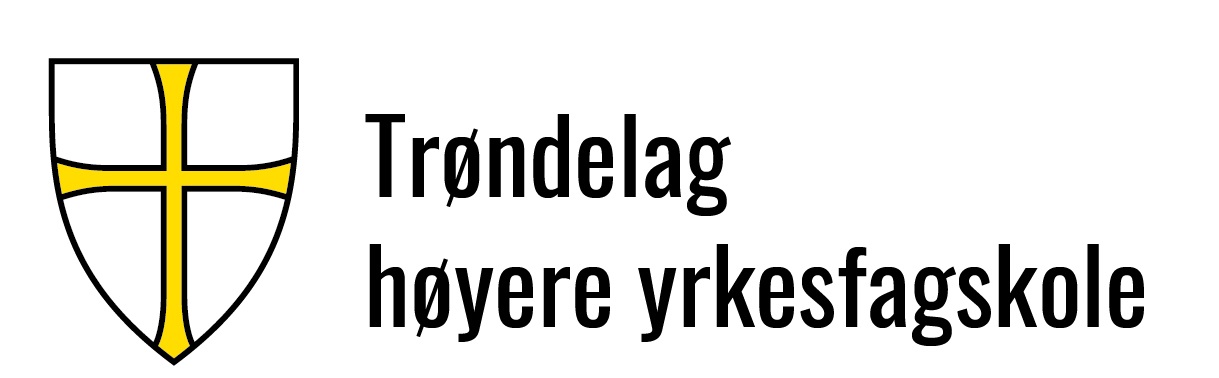 Dok.id.: 2.4.5TH-P06 Prosedyre for godkjenning av eksamensoppgaver ved IWT-utdanning.TH-P06 Prosedyre for godkjenning av eksamensoppgaver ved IWT-utdanning.TH-P06 Prosedyre for godkjenning av eksamensoppgaver ved IWT-utdanning.TH-P06 Prosedyre for godkjenning av eksamensoppgaver ved IWT-utdanning.ProsedyreIWT-utdanningUtgave:0.01Skrevet av:Anne Lise KjelstadGjelder fra:27.03.2024Godkjent av:Ikke styrtSidenr:1 av 21.2.14Kapittel 5. Resultatfase DNVGL-ST-0029 Maritime Training Providers (2017, amended  Nov. 2021)5.1.2 Evaluation of trainees.25.1 NSF/ Prosedyre P-8/02 Eksamensprosedyre, IWT.25.2 NSF/skjema S-8/01 Godkjenning av eksamensoppgaver